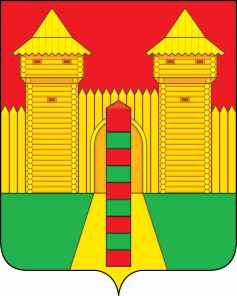 АДМИНИСТРАЦИЯ  МУНИЦИПАЛЬНОГО  ОБРАЗОВАНИЯ «ШУМЯЧСКИЙ  РАЙОН» СМОЛЕНСКОЙ  ОБЛАСТИРАСПОРЯЖЕНИЕот   11.06.2021г.  № 211-р           п. ШумячиО  согласовании списания автотранспортных средств            В соответствии с постановлением Администрации муниципального образования «Шумячский район» Смоленской области от 30.05.2018г. № 273 «Об утверждении Административного регламента исполнения Администрацией муниципального образования «Шумячский район» Смоленской области функции «Согласование списания имущества, переданного в хозяйственное ведение муниципальным предприятиям, и имущества, переданного в оперативное управление муниципальным учреждениям Шумячского района Смоленской области в новой редакции», на основании ходатайства муниципального унитарного предприятия «Шумячское автотранспортное предприятие» муниципального образования «Шумячский район» Смоленской области от 11.06.2021г. № 772  	1. Согласовать списание: 	- автомобиля марки ГАЗ-3102, 2001 года выпуска, инвентарный номер 6, государственный регистрационный знак ХА094МУ67, балансовой стоимостью 536 889 (пятьсот тридцать шесть тысяч восемьсот восемьдесят девять) рублей 00 копеек, остаточной стоимостью 0,00 (ноль) рублей; - автомобиля марки УАЗ-315142, 2002 года выпуска, инвентарный номер 13, государственный регистрационный знак Р129ВР67, балансовой стоимостью 118 500 (сто восемнадцать тысяч пятьсот) рублей 00 копеек, остаточной стоимостью 0,00 (ноль) рублей; - специализированного автомобиля марки ЗИЛ-131, АРС-14, 1988 года выпуска, инвентарный номер 10, государственный регистрационный знак Е909НЕ67, балансовой стоимостью 760 199 (семьсот шестьдесят тысяч сто девяносто девять) рублей 04 копейки, остаточной стоимостью 0,00 (ноль) рублей; - автомобиля марки ГАЗ 3110, 1999 года выпуска, инвентарный номер 010105012, государственный регистрационный знак У353КО67, балансовой стоимостью 340 000     (триста сорок тысяч) рублей 00 копеек, остаточной стоимостью 0,00 (ноль) рублей; - автобуса марки ГАЗ 3221, 1998 года выпуска, инвентарный номер 11035020, государственный регистрационный знак  Р842КМ67, балансовой стоимостью 227 670 (двести двадцать семь тысяч шестьсот семьдесят) рублей 20 копеек, остаточной стоимостью 0,00 (ноль) рублей; - автобуса марки  КАВЗ 397653, 2005 года выпуска, инвентарный номер 010135004, государственный регистрационный знак  Р877ЕН67, балансовой стоимостью 689 472 (шестьсот восемьдесят девять тысяч четыреста семьдесят два) рубля 00 копеек, остаточной стоимостью 0,00 (ноль) рублей; - автобуса марки ГАЗ 3307-ГСК101, 1993 года выпуска, инвентарный номер 01510004, государственный регистрационный знак  Х747КС67, балансовой стоимостью 1 251 548 (один миллион двести пятьдесят одна тысяча пятьсот сорок восемь) рублей 00 копеек, остаточной стоимостью 0,00 (ноль) рублей; - грузового фургона марки ИЖ-2715, 1992 года выпуска, инвентарный номер 01510010, государственный регистрационный знак  К022КХ67, балансовой стоимостью 83 864 (восемьдесят три тысячи восемьсот шестьдесят четыре) рубля 00 копеек, остаточной стоимостью 0,00 (ноль) рублей, находящихся на балансе муниципального унитарного предприятия «Шумячское автотранспортное предприятие» муниципального образования «Шумячский район» Смоленской области.         2. Утвердить прилагаемые акты о списании автотранспортных средств от 11.06.2021г. №№ 1-8.         3. Отделу экономики и комплексного развития Администрации муниципального образования «Шумячский район» Смоленской области внести соответствующие изменения в реестр объектов муниципальной собственности.Глава муниципального образования «Шумячский район» Смоленской области                                          А.Н. Васильев